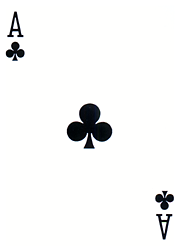 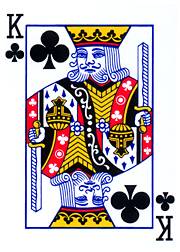 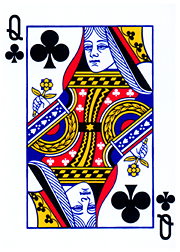 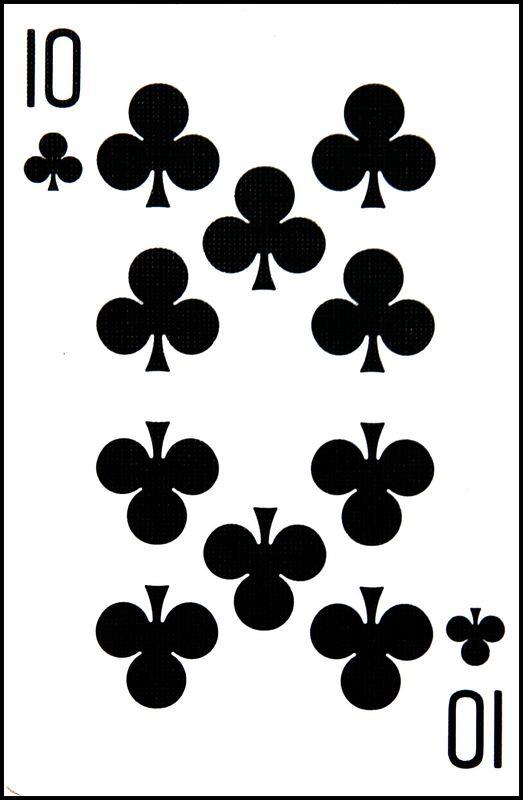 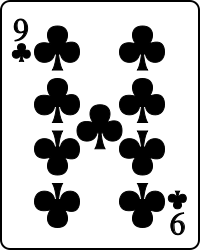 OTHERBLACKCARDSArsonistAxProstituteBombStrongmanMafia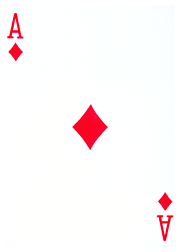 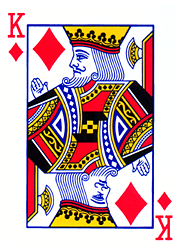 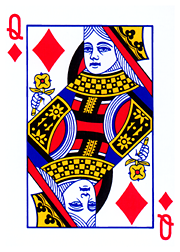 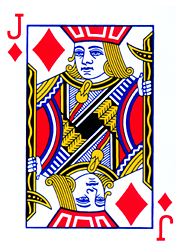 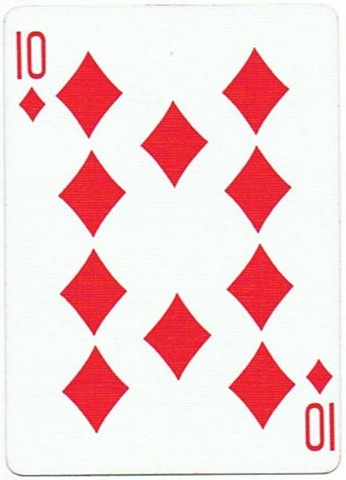 OTHERREDCARDSMirrorPolicemanBodyguardPrinceVigilanteTownsperson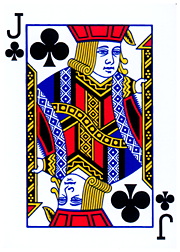 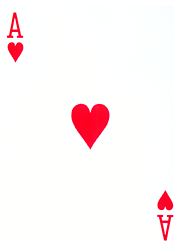 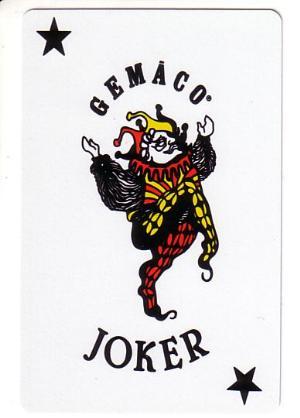 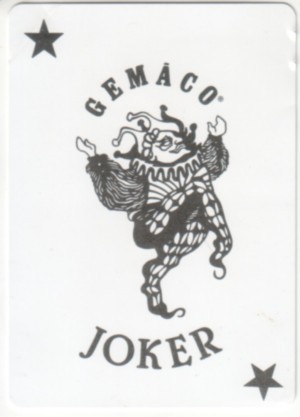 ThiefCupidSiren(COLORED Joker)Warlock(BLACK Joker)